TARJETA DE 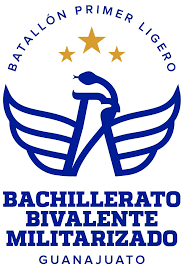 PRESENTACIÓNNúmero de equipo:     Cadetes PotablesNombre del equipo:  Cadetes PotablesVertical:      ODS 6 y ODS 12Facilitador:   CRIS ARIAS / SOCIAL-DTV y ALEJANDRO DTV¿Por qué eligieron esa vertical?  Porque consideramos que hay una poca o nula educación acerca del recurso fundamental y finito como es el agua.¿Qué quieres lograr durante el Hackatón?Nuestro objetivo es la concientización social acerca del cuidado del agua.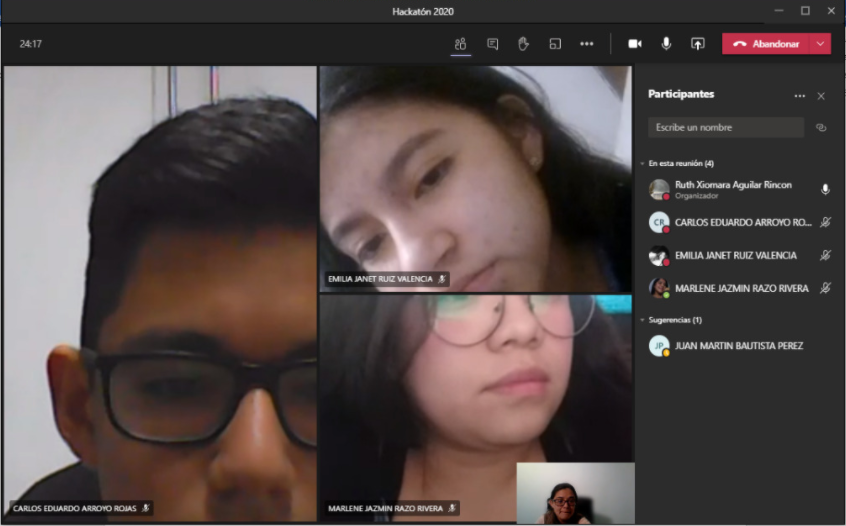 FOTO: